§3485.  Commercial or institutional distributed generation resources procurement1.  Procurement amounts.  By July 1, 2024, the commission shall procure 125 megawatts of the output of distributed generation resources associated with commercial or institutional customer accounts by conducting an initial competitive solicitation for the first block of 25 megawatts pursuant to section 3484 to establish market‑based, declining block contract rates to procure the remaining 100 megawatts.[PL 2019, c. 478, Pt. B, §1 (NEW).]2.  Determination of bill credit.  The bill credit allocated to a commercial or institutional customer must be based on the total kilowatt‑hours of energy production of the distributed generation resource for the previous month.  For each billing month, the value of the credit must be calculated by multiplying the number of kilowatt‑hours by the contract rate.  A payment to a commercial or institutional customer must be credited against the customer's monthly electricity bill in accordance with section 3487.  The monthly energy production must be determined by a revenue‑grade meter installed and paid for by the participating commercial or institutional customer.[PL 2019, c. 478, Pt. B, §1 (NEW).]3.  Exemption.  A commercial or institutional customer is not considered a public utility or competitive electricity provider solely as a result of entering into a contract with a standard buyer under this section.[PL 2019, c. 478, Pt. B, §1 (NEW).]SECTION HISTORYPL 2019, c. 478, Pt. B, §1 (NEW). The State of Maine claims a copyright in its codified statutes. If you intend to republish this material, we require that you include the following disclaimer in your publication:All copyrights and other rights to statutory text are reserved by the State of Maine. The text included in this publication reflects changes made through the First Regular and First Special Session of the 131st Maine Legislature and is current through November 1. 2023
                    . The text is subject to change without notice. It is a version that has not been officially certified by the Secretary of State. Refer to the Maine Revised Statutes Annotated and supplements for certified text.
                The Office of the Revisor of Statutes also requests that you send us one copy of any statutory publication you may produce. Our goal is not to restrict publishing activity, but to keep track of who is publishing what, to identify any needless duplication and to preserve the State's copyright rights.PLEASE NOTE: The Revisor's Office cannot perform research for or provide legal advice or interpretation of Maine law to the public. If you need legal assistance, please contact a qualified attorney.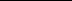 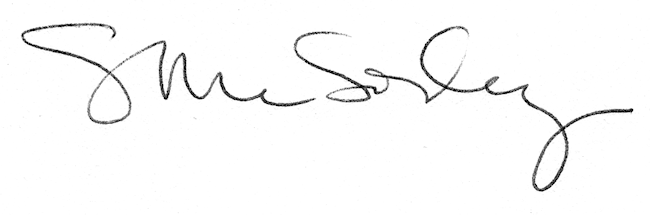 